Reformierte Kirchen Bern-Jura-SolothurnSuchergebnisse für "Ein Ratgeber aus der Beobachter-Praxis"Autor / TitelBandJahrMedientypSignatur / Standort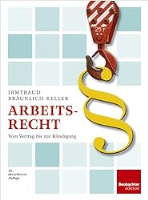 Bräunlich Keller, IrmtraudArbeitsrecht : vom Vertrag bis zur Kündigung2013Buch241.328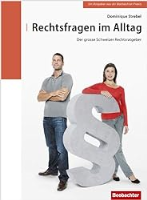 Strebel, DominiqueRechtsfragen im Alltag : der grosse Schweizer Rechtsratgeber2012Buch241.91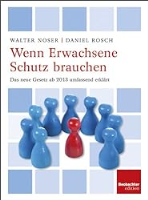 Noser, WalterErwachsenenschutz : das neue Gesetz umfassend erklärt - mit Praxisbeispielen ; [am 1. Januar 2013 in Kraft getreten ; mit Infos zu Vorsorgeauftrag, Patientenverfügung, Beistandschaft]2013Buch241.320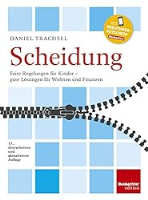 Trachsel, DanielScheidung : faire Regelungen für Kinder - gute Lösungen für Wohnung und Finanzen2014Buch241.315